CCR Middle Markers Time Trials 2024 (Promoted for and on behalf of Cycling Time Trials under their rules and Regulations) Early spring 10-mile TT 28th April on the P881/10 (A3)The Headquarters are at the:Greatham Village Hall, Greatham, GU33 6EU, HQ open from 6.30amTimekeepers:	 	Maria Golden & Neil PanterStart Line Stewards:	Nolan Rogers CCR & Nick Gates CCR Marshals & Crew:	Emma Hanon, Heather Wiltshire, Lily Wiltshire, Oliva Sloan, Ross KettleResults:	Will be available during the morning http://www.resultsheet.co.uk/WORKING FRONT AND REAR LIGHTS AND HELMET ARE NOW MANDORTARY TO COMPETE IN CTT EVENTSParking – Please use the car park at the Village Hall and overspill field, be aware this is a residential area & many will (sensibly!) still be in their beds so please keep the noise levels down, no noisy turbo’s please. Be aware this is a residential, no parking in the vicinity of Greatham Church.Event Secretary:  Larry Wiltshire, 28 Laxton Leaze, Waterlooville, Hants – 07889170893Race day contactGreatham hall Larry or Heather Wiltshire 07889170893 email: Larry_wiltshire@hotmail.comThe preferred and safe route to the start: To ride to the Start: Turn right upon leaving the HQ and allow at least eight minutes getting to the Start. There is no need to go back & forth to the start as we do not move it once the event has started.The preferred and safe route back to the HQ; After the finish proceed to Ham Barn roundabout and take the third exit, proceed along the B3006 to return to HQ and car park.Procedure During the Event:You Must Use a rear and front light & it must be switched on If caught, ease back; do not take pace on the wheel of the rider who caught you If passing a rider please make sure the effort is enough to pass completelyLook where you are going, keep your head up & please don't hog the carriageway, keep to the inside lane at all times.There will be tea and coffee after the ride and cakes that are being made by our CCR member, any donations for the cake will go to the CCR charity of choice which is St Wilfreds Hospice Prizes will be presented after the event, please stay & appauld the victors of the day. Prizes not collected will be deemed as donations to St-Wilfreds hospice the CCR charity of choice.Course Details 10 Mile TT ~ Greatham – West Liss / Liphook A3 ~ P881/10 mileStart on the B3006 off the A3 Liss/Selborne turning 190 yards from the Ham Barn roundabout at a point 17 yards west of centre of three concrete manhole covers on the tarmac footpath.Proceed to the roundabout and take the first exit on to the A3 signposted Guildford London. Proceed north passing turnings for the (1) A325 (Farnham) (2) Griggs Green, at the third turning (5.2 miles) take the left turn signposted Haslemere-Liphook, and continue over the flyover taking the left turn onto the slip road to rejoin the A3 in a southerly direction (signposted Petersfield –Portsmouth).Retrace along A3 towards the Ham Barn Roundabout to finish at the third marker on the lay- by approximately 600 yards north of Ham Barn roundabout (10 miles).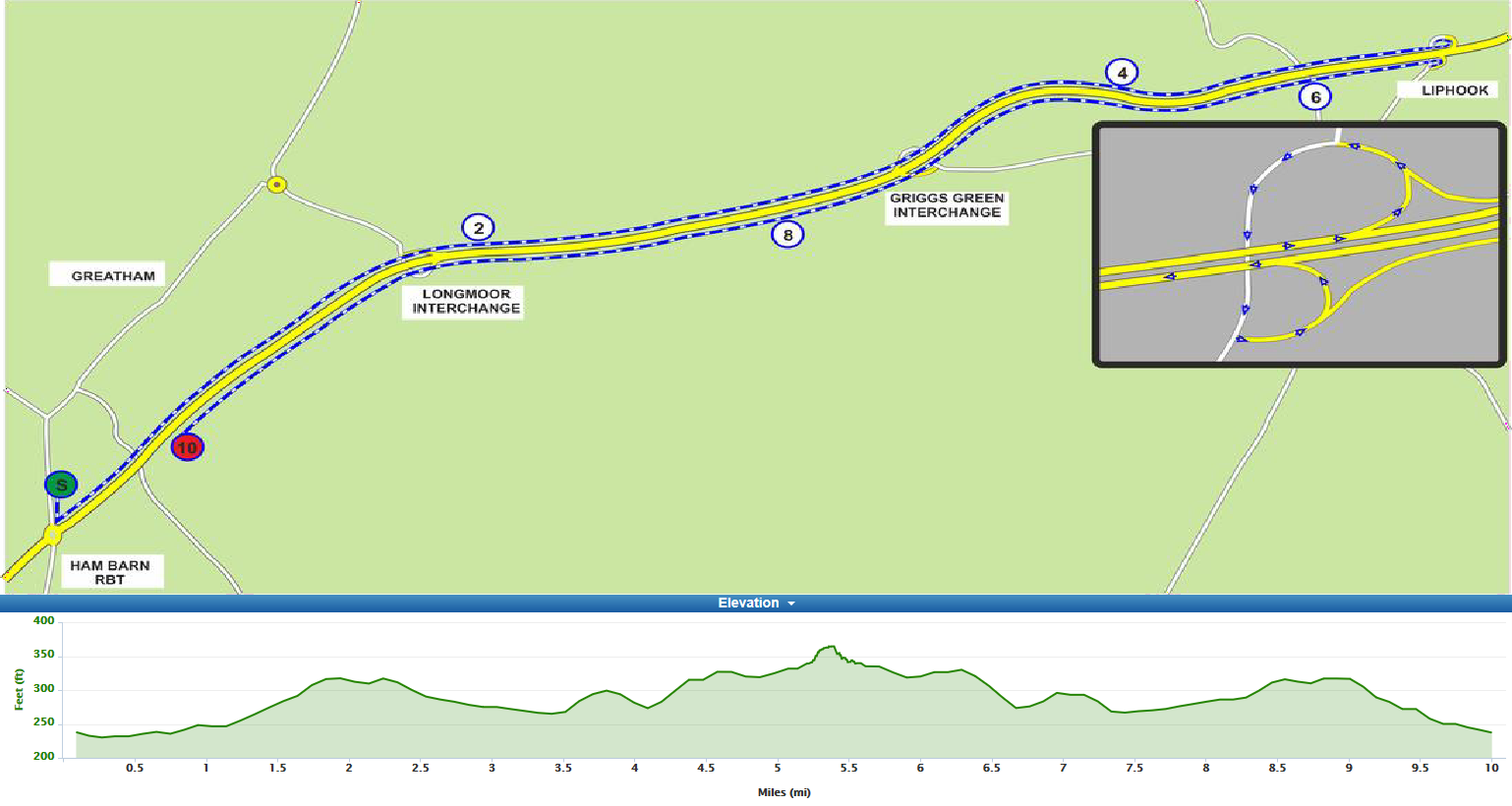 Course record: Kate Allan 00:20:11 Christopher Fennell 00:17:33Middle Marker EventScratch EventPrizes1st2nd3rdMiddle Marker Women’s Event£20£15£5Middle Marker Men’s Event£20£15£5Middle Marker Road Bike Event£20£15£5Scratch Women’s Event£20£15Scratch Open Men’s Event£20£15£5BIB No.NAMECLUBMACHINE TYPECATEVENTSTART TIME1Darren AndersonFareham Wheelers CCTT BikeVet-MMID MARK07:312James RobersonBristol South Cycling ClubTT BikeVet-MMID MARK07:323Danielle ForshawVelo Club VentaRoad BikeSen-FMID MARK07:334Alan DaviesHampshire Road ClubRoad BikeVet-MMID MARK07:345Christopher RedmondPetersfield Triathlon ClubTT BikeVet-MMID MARK07:356Henry AustinPoole Wheelers Cycling ClubTT BikeSen-MMID MARK07:367Ben GeorgeNew Forest CCTT BikeSen-MMID MARK07:378Chris McGuireHampshire Road ClubTT BikeVet-MMID MARK07:389Martin Whitty...a3crgTT BikeVet-MMID MARK07:3910Geoff NewmanFarnham RCTT BikeVet-MMID MARK07:4011Graham WhiteFareham Wheelers CCTT BikeVet-MMID MARK07:4112Sheena KeatesGS MossaTT BikeVet-FMID MARK07:4213Rachael LamontPortsmouth North End CCTT BikeVet-FMID MARK07:4314Alex BookerFarnborough & Camberley CCTT BikeVet-MMID MARK07:4415Gary TuskinPoole Wheelers Cycling ClubTT BikeVet-MMID MARK07:4516Duncan FolkesKingston Phoenix RCTT BikeVet-MMID MARK07:4617Christopher RosamEpsom CCTT BikeVet-MMID MARK07:4718Simon Craig-McFeely...a3crgTT BikeVet-MMID MARK07:4819Harry DarrahChichester City RidersRoad BikeSen-MMID MARK07:4920David WellingFarnham RCTT BikeVet-MMID MARK07:5021David KnightPortsmouth North End CCTT BikeVet-MMID MARK07:5122Sam HadnettChichester City RidersRoad BikeSen-MMID MARK07:5223Andrew GibsonGravesend CCTT BikeVet-MMID MARK07:5324Steve SkinnerSouthdown VeloTT BikeVet-MMID MARK07:5425Rob LuffGS StellaTT BikeVet-MMID MARK07:5526Stewart HarrisonTeam BottrillTT BikeVet-MMID MARK07:5627Mike Boyce...a3crgTT BikeVet-MMID MARK07:5728Gary ChivertonBournemouth Jubilee WhsTT BikeVet-MMID MARK07:5829Cliff VollerVTTA West GroupTT BikeVet-MMID MARK07:5930Jerry Bromyard...a3crgTT BikeVet-MMID MARK08:0031Richard KeevilGS StellaTT BikeVet-MMID MARK08:0132Stuart ThompsonVelo Club St RaphaelTT BikeVet-MMID MARK08:0233Richard LlewellynImperial Racing TeamTT BikeVet-MMID MARK08:0334Adam CoppardChichester City RidersRoad BikeSen-MMID MARK08:0435Matthew ButlerCharlotteville Cycling ClubTT BikeSen-MMID MARK08:0536Peter Phipps...a3crgTT BikeVet-MMID MARK08:0637Martin BealeVelo Club St RaphaelTT BikeVet-MMID MARK08:0738Demetrius OnoufriouFarnham RCTT BikeVet-MMID MARK08:0839Peter BarlowRoyal Navy & Royal Marines CATT BikeSen-MMID MARK08:0940Laurence BrownChichester City RidersTT BikeSen-MMID MARK08:1041Tom QuinlanFTP Race TeamTT BikeSen-MMID MARK08:1142Stuart PeckhamVelo Club St RaphaelTT BikeVet-MMID MARK08:1243Sarah Matthews...a3crgTT BikeVet-FMID MARK08:1344John McDonaldtrainSharpTT BikeVet-MMID MARK08:1445Andrew PhippsRoyal Navy & Royal Marines CATT BikeVet-MMID MARK08:15BIB No.NAMECLUBMACHINE TYPECATEVENTSTART TIME46Simon BerognaVelo Club St RaphaelTT BikeVet-MSCRATCH08:1647Larry WiltshireChichester City RidersTT BikeVet-MSCRATCH08:1748Malcolm CoxVelo Club St RaphaelTT BikeVet-MSCRATCH08:1849Ben SchoolingChichester City RidersTT BikeVet-MSCRATCH08:1950Lisa DavisDRAG2ZEROTT BikeVet-FSCRATCH08:2051Graham HarmanSotonia CCTT BikeVet-MSCRATCH08:2152Kim Barfoot-BraceTeam BottrillTT BikeVet-FSCRATCH08:2253James AytonPortsmouth North End CCTT BikeVet-MSCRATCH08:2354William  SawyerVelo Club St RaphaelTT BikeVet-MSCRATCH08:2455Daniel LeggNorth Hampshire RCTT BikeVet-MSCRATCH08:2556James SmeeChichester City RidersTT BikeVet-MSCRATCH08:2657Ben ElliottPaceline RTTT BikeVet-MSCRATCH08:2758Chris NewmanFarnham RCTT BikeSen-MSCRATCH08:2859Peter AllanTeam Velo SportifTT BikeVet-MSCRATCH08:2960Adrian FordBrighton Mitre CCTT BikeSen-MSCRATCH08:3061Peter Main34 Nomads CCTT BikeVet-MSCRATCH08:3162Peter YounghusbandPetersfield Triathlon ClubTT BikeVet-MSCRATCH08:3263Andrew RivettVelo Club St RaphaelTT BikeVet-MSCRATCH08:3364Aaron BorrillFarnborough & Camberley CCTT BikeVet-MSCRATCH08:3465Keith LeaPaceline RTTT BikeVet-MSCRATCH08:3566Brett DavisDRAG2ZEROTT BikeVet-MSCRATCH08:3667Stuart HouriganVeloRefined Rule 5TT BikeVet-MSCRATCH08:3768Stuart BettisOne Resourcing RTTT BikeSen-MSCRATCH08:3869Neil Mackley...a3crgTT BikeVet-MSCRATCH08:39